          ASSOCIATION BORDEAUX COMPOSTELLE
                   HOSPITALITE SAINT JACQUES
            Siège social : 28 rue des Argentiers 33000 Bordeaux 
           Adresse postale : 3 rue de la Coquille 33000 Bordeaux
        bordeaux-compostelle-hospitalite-saint-jacques@orange.fr
                             www.bordeauxcompostelle.com                                                               LA MAISON DU PELERIN                                                               LA MAISON DU PELERIN                                                                                  05 56 48 11 63 - 06 47 67 50 14                                                                                  05 56 48 11 63 - 06 47 67 50 14Opening  PeriodsOUVERTURECompostellan season : from the second half of March to October 31st. Opened to pilgrims providing a credentialBeneficiariesAYANTS DROITPilgrims providing a credential .Length of lodgingDUREE HEBERGEMENT« Booking plus » 2 or 3 nights, under certain conditions.Night FeeTARIF NUITEE15 € upon presentation of a credential17€ for other authorized residentsReceptionACCUEIL/RECEPTIONDuring the compostellan season :- from 2 p.m.to 8 p.m. Otherwise on booking.- closing time : 10 p.m.Occupation of the premisesOCCUPATION DES LIEUXGeneral rule :-time of arrival : 2 p.m.-time of departure : the next day or the day after at 9a.m.It is possible to extend the stay by booking. (evacuation of the premises between 9a.m. and 2p.m.)EquipmentEQUIPEMENTBedding :-12 beds with personal secured lockers.-disposable bed-pads and pillow-cases are provided.-a blanket is provided.Facilities:2 showers, 2 washbasins, 2 toilets.Fully equipped kitchen : hot plate, micro-wave oven, fridge, kitchenware,crokery, electric coffee-pot,toaster, hooverFacilitiesCOMMODITESIn close vicinity :-a laundromat (open every day, closing time 9 p.m.)- a supermarket (Carrefour Market) open Monday to Saturday from 7a.m. to 10p.m.and Sunday from 9a.m. to 1p.m.-numerous restaurants in the area (old city center)LocationSITUATIONIdeally situated :-in the historical district and in the city center,- on the Bordeaux Compostellan Way, marked up with shells sealed in the pavement and street plates with shells.-close to the wharves, Peter's Bridge, the Caihau Gate and the Water Mirror.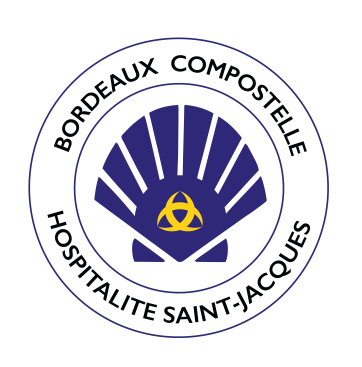 